Q1.
 The enthalpy change for the reaction between hydrochloric acid and sodium hydroxide is −56 kJ mol−1. Therefore   A    the reaction is exothermic and the temperature rises.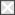    B    the reaction is exothermic and the temperature falls.   C    the reaction is endothermic and the temperature rises.   D    the reaction is endothermic and the temperature falls.(Total for Question = 1 mark)Q2.
 Given the following data: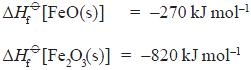 select the expression which gives the enthalpy change, in kJ mol−1, for the reaction: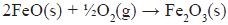    A     (−820 × ½) + 270 = −140   B     (+820 × ½) − 270 = +140   C     −820 + (270 × 2) = −280   D     +820 − (270 × 2) = +280
(Total for question = 1 mark)Q3.
In an experiment performed to measure the enthalpy change for the reaction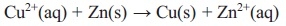 3.0 g of zinc powder (an excess) was added to 30.0 cm3 of copper(II) sulfate solution
 of concentration 1.00 mol dm−3. The temperature rise of the mixture was 47.6 K.
 Assuming that the heat capacity of the solution is 4.2 J K−1 g−1, the enthalpy change for
 the reaction is given by   A      ΔH = −(30 x 4.2 x 47.6) ÷ 0.03   B      ΔH = −(33 x 4.2 x 47.6) ÷ 0.03   C      ΔH = −(30 x 4.2 x 47.6) x 0.03   D      ΔH = −(33 x 4.2 x 47.6) x 0.03(Total for question = 1 mark)Q6.
 When 10 cm3 of 2 mol dm−3 hydrochloric acid is reacted with 10 cm3 of 2 mol dm−3 sodium hydroxide solution, the temperature change is ΔT.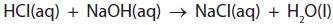 When the reaction is repeated with 50 cm3 of each solution, the temperature change is   A     ΔT   B     5 × ΔT   C     1/5 × ΔT   D     10 × 2 × ΔT(Total for question = 1 mark)Q7.
The equation for the complete combustion of butanone, C2H5COCH3, is
C2H5COCH3(l) + 5½O2(g) → 4CO2(g) + 4H2O(l)         ΔH = −2440 kJ mol−1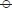 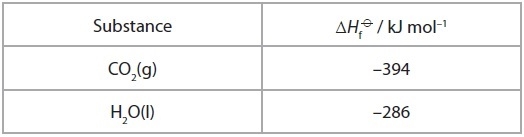 
From the above data, the standard enthalpy change of formation of butanone, in kJ mol−1, is   A    −280   B    +280   C    −1760   D    +1760
(Total for Question = 1 mark)Q9.
 For which of the following reactions is the enthalpy change equal to the bond enthalpy of H-I?   A    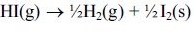    B    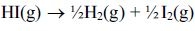    C    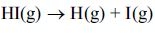    D    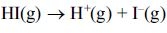 (Total for Question = 1 mark)Q10.
 
The standard enthalpy changes of formation of carbon dioxide and of methanoic acid are −394 kJ mol−1 and −409 kJ mol−1 respectively. Calculate the enthalpy change for the reactionH2(g) + CO2(g) → HCOOH(l)   A    −803 kJ mol−1   B    −15 kJ mol−1   C    +803 kJ mol−1   D    +15 kJ mol−1(Total for question = 1 mark)
Q12.
 Which equation represents the reaction for which the enthalpy change is the standard
 enthalpy change of formation, ΔHf, of sodium nitrate, NaNO3?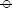    A      2Na(s) + N2(g) + 3O2(g) → 2NaNO3(s)   B      Na(s) + ½N2(g) + 1½O2(g) → NaNO3(s)   C      Na(s) + N(g) + 3O(g) → NaNO3(s)   D      Na(g) + ½N2(g) + 1½O2(g) → NaNO3(g)(Total for question = 1 mark)ANSWERS FOLLOWQ1.
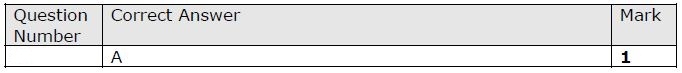 Q2.
 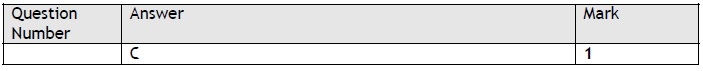 Q3.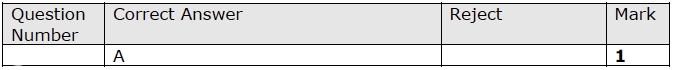 Q6.
 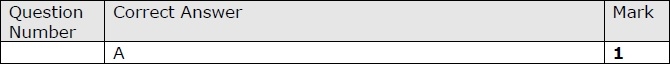 Q7.
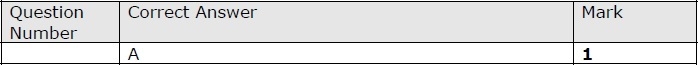 Q9.
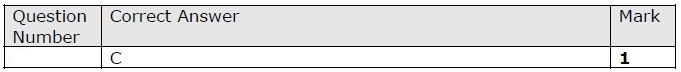 Q10.
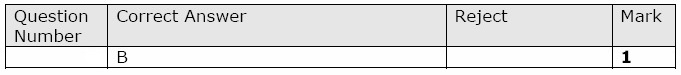 Q12.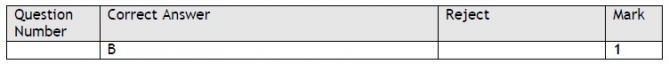 